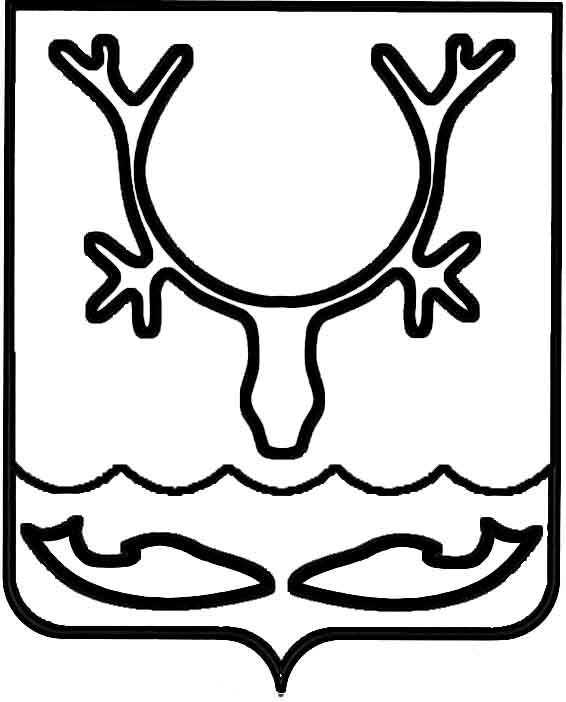 Администрация муниципального образования
"Городской округ "Город Нарьян-Мар"ПОСТАНОВЛЕНИЕВ целях приведения нормативных правовых актов муниципального образования "Городской округ "Город Нарьян-Мар" в соответствие с законодательством Российской Федерации Администрация муниципального образования "Городской округ "Город Нарьян-Мар" П О С Т А Н О В Л Я Е Т:1. Признать утратившими силу следующие нормативные правовые акты Администрации муниципального образования "Городской округ "Город Нарьян-Мар": 1.1. постановление Администрации МО "Городской округ "Город Нарьян-Мар" от 09.07.2008 № 1136 "Об оплате расходов по очистке мерзлых нечистот из выгребных ям (вручную) с 01.05.2008";1.2. постановление Администрации МО "Городской округ "Город Нарьян-Мар" от 19.01.2010 № 37 "О приостановлении действия постановления Администрации МО "Городской округ "Город Нарьян-Мар" от 09.07.2008 № 1136".2. Настоящее постановление вступает в силу после его официального опубликования.06.06.2022№740О признании утратившими силу некоторых муниципальных правовых актов Администрации муниципального образования "Городской округ "Город Нарьян-Мар"Глава города Нарьян-Мара О.О. Белак